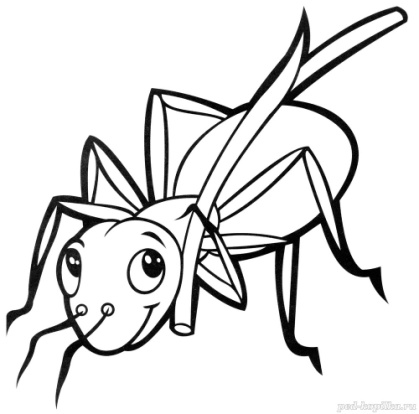 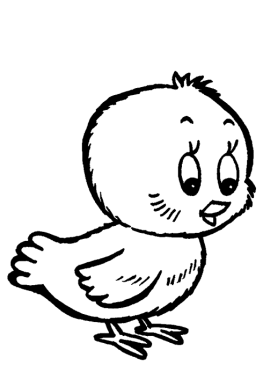 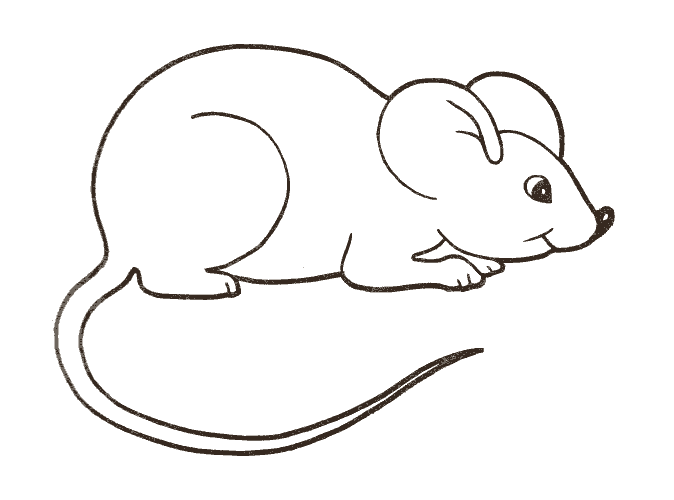 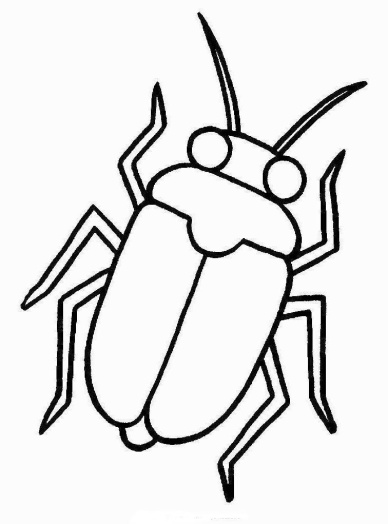 ?